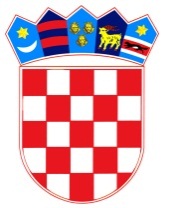            REPUBLIKA HRVATSKAOSJEČKO-BARANJSKA ŽUPANIJA            OPĆINA ŠODOLOVCI               OPĆINSKO VIJEĆEKLASA: 024-03/23-02/3URBROJ: 2158-36-01-23-1Šodolovci, 03. ožujka 2023.	Na temelju članka 60. i 62. Poslovnika Općinskog vijeća Općine Šodolovci („službeni glasnik općine Šodolovci“ broj 2/21) Predsjednik Općinskog vijeća Općine Šodolovci saziva14. SJEDNICU OPĆINSKOG VIJEĆA OPĆINE ŠODOLOVCIza utorak, 07. ožujka 2023. godine, za koju predlažem slijedećiD n e v n i  r e d:Prijedlog Odluke o kupovini nekretnine označene kao k.č.br. 279/2, k.o. Šodolovci u vlasništvu Hrvatskog telekoma d.d. (prilog 1),Obrazloženje:Zbog kratkoće rokova za postupanje i iz razloga ekonomičnosti, 14. sjednica Općinskog Vijeća Općine Šodolovci održat će se posredstvom sredstava elektroničke komunikacije. Na sjednici će se razmatrati samo jedna točka dnevnog reda.Vijećnici će glasovati na način da od trenutka zaprimanja e-maila sa pozivom i popratnim materijalima pa najkasnije do utorka 07.3.2023. godine do 15 sati, pošalju e-mail sadržaja:ZA ukoliko su suglasni sa prijedlogom Odluke, PROTIV ako nisu suglasni sa prijedlogom Odluke te SUZDRŽAN ako su suzdržani vezano uz predloženu Odluku.Vijećnici dostavljaju svoje glasovanje na adresu elektroničke pošte: procelnik@sodolovci.hr PREDSJEDNIK OPĆINSKOG VIJEĆA:                                                                                  Lazar Telenta